Publicado en Madrid el 17/02/2017 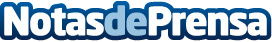 Ponche Caballero homenajea a las mujeres españolasLa marca ha querido rendir un homenaje a las mujeres de nuestro país a través de #MujeresExtraordinariasDatos de contacto:PONCHE CABALLERO678941507Nota de prensa publicada en: https://www.notasdeprensa.es/ponche-caballero-homenajea-a-las-mujeres Categorias: Gastronomía Comunicación Sociedad Televisión y Radio Consumo http://www.notasdeprensa.es